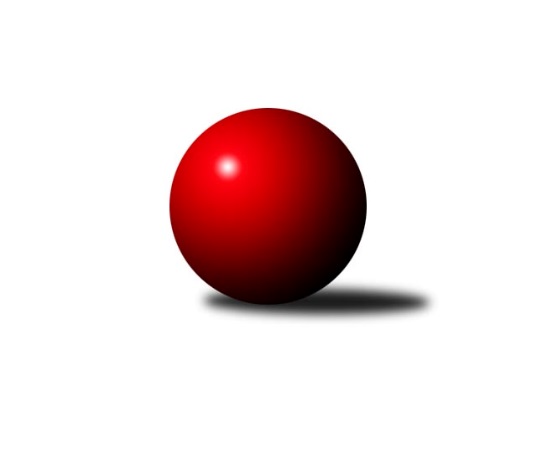 Č.22Ročník 2023/2024	29.3.2024Nejlepšího výkonu v tomto kole: 3050 dosáhlo družstvo: TJ Baník Stříbro CSdružený Přebor Plzeňska 2023/2024Výsledky 22. kolaSouhrnný přehled výsledků:TJ Sokol Plzeň V C	- TJ Sokol Plzeň V B	6:2	2985:2882	17.0:7.0	27.3.CB Dobřany C	- TJ Baník Stříbro C	1:7	2913:3050	8.5:15.5	28.3.SKK Rokycany D	- TJ Dobřany C	5:3	3032:2532	12.0:12.0	28.3.TJ Slavoj Plzeň D	- SK Škoda VS Plzeň C	5:3	3047:2929	16.0:8.0	28.3.TJ Přeštice A	- TJ Slavoj Plzeň C	6:2	2411:2331	12.0:12.0	29.3.SK Škoda VS Plzeň C	- TJ Baník Stříbro B	2:6	2823:3036	6.5:17.5	25.3.TJ Dobřany C	- TJ Slavoj Plzeň D	7:1	2412:2295	13.0:11.0	25.3.TJ Slavoj Plzeň C	- SKK Rokycany D	3:5	2944:3041	11.0:13.0	25.3.TJ Sokol Plzeň V B	- CB Dobřany C	7:1	3109:2893	15.5:8.5	25.3.TJ Baník Stříbro C	- TJ Přeštice A	7:1	3007:2801	16.0:8.0	25.3.Tabulka družstev:	1.	TJ Baník Stříbro B	20	17	0	3	116.0 : 44.0 	301.5 : 178.5 	 2922	34	2.	TJ Dobřany C	20	15	2	3	108.0 : 52.0 	289.0 : 191.0 	 2790	32	3.	TJ Baník Stříbro C	20	15	2	3	106.0 : 54.0 	282.0 : 198.0 	 2866	32	4.	TJ Přeštice A	20	10	1	9	84.0 : 76.0 	242.0 : 238.0 	 2767	21	5.	SKK Rokycany D	20	9	1	10	75.5 : 84.5 	231.5 : 248.5 	 2746	19	6.	TJ Sokol Plzeň V B	20	8	2	10	81.0 : 79.0 	250.0 : 230.0 	 2776	18	7.	CB Dobřany C	20	8	2	10	72.5 : 87.5 	218.0 : 262.0 	 2800	18	8.	TJ Sokol Plzeň V C	20	7	2	11	69.5 : 90.5 	221.0 : 259.0 	 2704	16	9.	SK Škoda VS Plzeň C	20	6	3	11	68.0 : 92.0 	211.0 : 269.0 	 2745	15	10.	TJ Slavoj Plzeň D	20	6	1	13	66.0 : 94.0 	225.5 : 254.5 	 2744	13	11.	TJ Slavoj Plzeň C	20	1	0	19	33.5 : 126.5 	168.5 : 311.5 	 2650	2Podrobné výsledky kola:	 TJ Sokol Plzeň V C	2985	6:2	2882	TJ Sokol Plzeň V B	Jiří Karlík	117 	 131 	 121 	115	484 	 2:2 	 520 	 153	130 	 116	121	Martin Karkoš	Jiří Diviš	126 	 138 	 117 	103	484 	 3:1 	 437 	 103	110 	 108	116	Jan Jirovský	Pavel Troch	119 	 139 	 127 	140	525 	 3:1 	 504 	 122	126 	 125	131	Patrik Kolář	Radek Pěnička	101 	 119 	 90 	116	426 	 2:2 	 478 	 120	115 	 132	111	Libor Pelcman	Jan Valdman	141 	 123 	 136 	140	540 	 3:1 	 465 	 114	130 	 112	109	Václav Pavlíček	Jindřich Mašek	132 	 131 	 143 	120	526 	 4:0 	 478 	 109	129 	 125	115	Josef Tětekrozhodčí: Karel KonvářNejlepší výkon utkání: 540 - Jan Valdman	 CB Dobřany C	2913	1:7	3050	TJ Baník Stříbro C	Vendula Blechová	121 	 134 	 121 	133	509 	 0.5:3.5 	 532 	 127	134 	 129	142	Martin Andrš	Marcela Hessová	93 	 117 	 116 	104	430 	 1:3 	 495 	 143	113 	 117	122	Miroslav Hrad	Kamila Novotná	115 	 119 	 111 	148	493 	 1:3 	 482 	 132	121 	 121	108	Hana Spisarová	Pavel Šulc	136 	 120 	 111 	100	467 	 2:2 	 469 	 120	138 	 110	101	Karel Ganaj	Zdeněk Eichler	126 	 135 	 123 	149	533 	 3:1 	 551 	 118	132 	 154	147	Petr Beneš	Zdeňka Nová	140 	 131 	 99 	111	481 	 1:3 	 521 	 134	135 	 139	113	Pavel Spisarrozhodčí: Dominik NovotnýNejlepší výkon utkání: 551 - Petr Beneš	 SKK Rokycany D	3032	5:3	2532	TJ Dobřany C	Andrea Pytlíková	135 	 125 	 123 	100	483 	 1:3 	 516 	 122	137 	 128	129	Petr Trdlička	Alena Nekulová	121 	 99 	 116 	124	460 	 1:3 	 503 	 128	132 	 111	132	Petr Sloup	Jan Beníšek	133 	 133 	 116 	132	514 	 3:1 	 509 	 129	125 	 134	121	Jiří Jelínek	Michal Pilař	130 	 127 	 123 	118	498 	 2:2 	 493 	 128	118 	 126	121	Václav Štych	Petr Bohuslav *1	120 	 109 	 114 	141	484 	 1:3 	 511 	 110	119 	 131	151	Koloman Lázók	Jiří Vavřička	139 	 152 	 144 	158	593 	 4:0 	 0 	 	0 	 0		nikdo nenastoupilrozhodčí: Jiří Vavřičkastřídání: *1 od 31. hodu Matěj BeníšekNejlepší výkon utkání: 593 - Jiří Vavřička	 TJ Slavoj Plzeň D	3047	5:3	2929	SK Škoda VS Plzeň C	Natálie Bajerová	134 	 139 	 121 	132	526 	 4:0 	 454 	 122	124 	 105	103	Karel Jindra	Michal Novosad	130 	 104 	 134 	124	492 	 4:0 	 427 	 115	99 	 110	103	Jiří Hebr	Alexander Kalas	127 	 113 	 145 	120	505 	 4:0 	 418 	 91	108 	 105	114	Václava Flaišhanzová	Vlastimil Hlavatý	130 	 124 	 123 	139	516 	 1:3 	 519 	 125	126 	 124	144	Karel Majner	Václav Brožík	135 	 141 	 99 	127	502 	 2:2 	 559 	 129	124 	 149	157	Petr Zíka	Rudolf Březina *1	118 	 124 	 124 	140	506 	 1:3 	 552 	 151	129 	 133	139	Zdeněk Weiglrozhodčí: Kamila Marčíkovástřídání: *1 od 61. hodu Matyáš LuhanNejlepší výkon utkání: 559 - Petr Zíka	 TJ Přeštice A	2411	6:2	2331	TJ Slavoj Plzeň C	Josef Němec	 	 163 	 221 		384 	 2:2 	 347 	 	166 	 181		Iva Černá	Karel Vavřička	 	 210 	 206 		416 	 4:0 	 409 	 	208 	 201		Hana Hofreitrová	Jiří Kroupa	 	 185 	 191 		376 	 0:4 	 392 	 	198 	 194		Václav Reithmaier	Miroslav Šteffl	 	 190 	 219 		409 	 2:2 	 386 	 	199 	 187		Jaroslav Honsa	Miroslav Čepický	 	 191 	 189 		380 	 0:4 	 394 	 	199 	 195		Jaromír Kotas	Roman Janota	 	 247 	 199 		446 	 4:0 	 403 	 	219 	 184		Jan Krausrozhodčí: Milan KubátNejlepší výkon utkání: 446 - Roman Janota	 SK Škoda VS Plzeň C	2823	2:6	3036	TJ Baník Stříbro B	Jiří Hebr	91 	 82 	 115 	109	397 	 0:4 	 508 	 136	132 	 120	120	Karel Smrž	Šárka Sýkorová	135 	 113 	 116 	119	483 	 0.5:3.5 	 521 	 135	129 	 118	139	Jan Vlach	Václava Flaišhanzová	94 	 109 	 108 	115	426 	 0:4 	 524 	 136	126 	 124	138	Zuzana Záveská	Karel Jindra	118 	 103 	 132 	106	459 	 1:3 	 503 	 126	146 	 107	124	Jiří Hůrka	Karel Majner	137 	 127 	 145 	121	530 	 2:2 	 502 	 117	131 	 117	137	Michal Duchek	Zdeněk Weigl	121 	 133 	 129 	145	528 	 3:1 	 478 	 129	100 	 108	141	Stanislav Zoubekrozhodčí: Václava FlaišhanzováNejlepší výkon utkání: 530 - Karel Majner	 TJ Dobřany C	2412	7:1	2295	TJ Slavoj Plzeň D	Václav Štych	 	 177 	 190 		367 	 1:1 	 364 	 	171 	 193		Natálie Bajerová	Petr Sloup	 	 180 	 206 		386 	 0.5:1.5 	 394 	 	188 	 206		Michal Novosad	Jiří Jelínek	 	 208 	 208 		416 	 2:0 	 343 	 	176 	 167		Matyáš Luhan	Petr Trdlička	 	 210 	 217 		427 	 1:1 	 412 	 	215 	 197		Alexander Kalas	Martin Krištof	 	 194 	 220 		414 	 1:1 	 396 	 	196 	 200		Vlastimil Hlavatý	Koloman Lázók	 	 205 	 197 		402 	 1:1 	 386 	 	209 	 177		Rudolf Březinarozhodčí: Koloman LázókNejlepší výkon utkání: 427 - Petr Trdlička	 TJ Slavoj Plzeň C	2944	3:5	3041	SKK Rokycany D	Iva Černá	132 	 149 	 100 	122	503 	 2:2 	 475 	 127	107 	 114	127	Jan Beníšek	Václav Reithmaier	107 	 128 	 139 	113	487 	 3:1 	 454 	 114	113 	 119	108	Matěj Beníšek	Hana Hofreitrová	121 	 142 	 107 	135	505 	 2:2 	 553 	 153	128 	 144	128	Michal Pilař	Zdeněk Jeremiáš	122 	 118 	 107 	89	436 	 1:3 	 481 	 126	108 	 125	122	Andrea Pytlíková	Jaroslav Honsa	122 	 119 	 127 	118	486 	 0:4 	 581 	 132	147 	 156	146	Jiří Vavřička	Jan Kraus	136 	 123 	 142 	126	527 	 3:1 	 497 	 121	127 	 124	125	Petr Bohuslavrozhodčí: Jaromír KotasNejlepší výkon utkání: 581 - Jiří Vavřička	 TJ Sokol Plzeň V B	3109	7:1	2893	CB Dobřany C	Václav Pavlíček	111 	 128 	 104 	142	485 	 2:2 	 462 	 132	108 	 123	99	Vendula Blechová	Josef Tětek	131 	 115 	 128 	116	490 	 1:3 	 506 	 144	126 	 100	136	Kamila Novotná	Libor Vít	111 	 134 	 138 	127	510 	 2.5:1.5 	 506 	 127	134 	 133	112	Zdeňka Nová	Patrik Kolář	146 	 148 	 153 	136	583 	 4:0 	 472 	 104	119 	 114	135	Marcela Hessová	Libor Pelcman	130 	 132 	 130 	125	517 	 3:1 	 464 	 108	146 	 116	94	Pavel Šulc	Martin Karkoš	130 	 130 	 144 	120	524 	 3:1 	 483 	 113	131 	 132	107	Zdeněk Eichlerrozhodčí: Patrik KolářNejlepší výkon utkání: 583 - Patrik Kolář	 TJ Baník Stříbro C	3007	7:1	2801	TJ Přeštice A	Karel Ganaj	126 	 140 	 112 	120	498 	 4:0 	 422 	 102	103 	 106	111	Jiří Kroupa	Martin Andrš	126 	 137 	 120 	135	518 	 4:0 	 378 	 85	83 	 105	105	Josef Němec	Miroslav Hrad	116 	 138 	 127 	126	507 	 3:1 	 490 	 111	126 	 113	140	Karel Vavřička	Hana Spisarová	106 	 126 	 92 	128	452 	 1:3 	 528 	 133	140 	 141	114	Josef Hora	Petr Beneš	120 	 136 	 125 	143	524 	 2:2 	 500 	 132	126 	 131	111	Miroslav Šteffl	Pavel Spisar	132 	 131 	 131 	114	508 	 2:2 	 483 	 134	113 	 114	122	Milan Kubátrozhodčí: Vladimír ŠragaNejlepší výkon utkání: 528 - Josef HoraPořadí jednotlivců:	jméno hráče	družstvo	celkem	plné	dorážka	chyby	poměr kuž.	Maximum	1.	Alexander Kalas 	TJ Slavoj Plzeň D	525.89	354.8	171.1	8.7	8/8	(566)	2.	Pavel Troch 	TJ Sokol Plzeň V C	522.54	364.7	157.9	9.0	8/8	(563)	3.	Zuzana Záveská 	TJ Baník Stříbro B	520.84	358.2	162.7	7.2	7/8	(562)	4.	Jan Vlach 	TJ Baník Stříbro B	520.25	353.5	166.7	10.2	8/8	(560.4)	5.	Jiří Vavřička 	SKK Rokycany D	519.23	360.1	159.2	9.4	8/8	(593)	6.	Martin Andrš 	TJ Baník Stříbro C	516.39	359.4	157.0	7.8	8/8	(572)	7.	Stanislav Zoubek 	TJ Baník Stříbro B	516.25	361.0	155.2	9.3	8/8	(594)	8.	Zdeněk Weigl 	SK Škoda VS Plzeň C	513.46	356.5	157.0	9.4	8/8	(583)	9.	Libor Vít 	TJ Sokol Plzeň V B	513.25	361.6	151.7	10.6	8/8	(555)	10.	Jan Valdman 	TJ Sokol Plzeň V C	512.23	354.5	157.7	10.3	6/8	(560)	11.	Karel Smrž 	TJ Baník Stříbro B	511.01	354.3	156.7	11.2	8/8	(579)	12.	Vlastimil Hlavatý 	TJ Slavoj Plzeň D	510.88	351.0	159.8	8.7	7/8	(548)	13.	Pavel Spisar 	TJ Baník Stříbro C	509.97	350.4	159.6	9.8	8/8	(585)	14.	Martin Krištof 	TJ Dobřany C	509.89	350.6	159.3	7.9	7/8	(548)	15.	Patrik Kolář 	TJ Sokol Plzeň V B	509.36	357.8	151.6	10.6	8/8	(583)	16.	Petr Bohuslav 	SKK Rokycany D	507.47	351.0	156.5	10.1	6/8	(565)	17.	Petr Zíka 	SK Škoda VS Plzeň C	507.40	351.6	155.8	10.3	8/8	(559)	18.	Karel Vavřička 	TJ Přeštice A	505.23	353.7	151.5	9.2	8/8	(541)	19.	Michal Duchek 	TJ Baník Stříbro B	505.12	350.2	154.9	10.2	8/8	(584)	20.	Zdeněk Eichler 	CB Dobřany C	502.29	347.5	154.8	11.4	8/8	(577)	21.	Petr Trdlička 	TJ Dobřany C	501.92	345.0	157.0	8.6	8/8	(535)	22.	Pavel Šulc 	CB Dobřany C	501.87	352.2	149.6	10.0	7/8	(564)	23.	Karel Majner 	SK Škoda VS Plzeň C	500.83	348.8	152.0	10.2	7/8	(557)	24.	Šárka Sýkorová 	SK Škoda VS Plzeň C	500.71	351.8	148.9	13.4	7/8	(527)	25.	Jiří Jelínek 	TJ Dobřany C	500.64	344.5	156.2	9.7	8/8	(530)	26.	Milan Kubát 	TJ Přeštice A	500.29	344.1	156.2	10.5	8/8	(549)	27.	Jan Kraus 	TJ Slavoj Plzeň C	500.14	351.0	149.2	10.9	6/8	(548)	28.	Miroslav Šteffl 	TJ Přeštice A	499.34	346.3	153.0	9.4	8/8	(555)	29.	Jindřich Mašek 	TJ Sokol Plzeň V C	497.29	343.3	154.0	10.6	8/8	(544)	30.	Koloman Lázók 	TJ Dobřany C	497.24	346.5	150.7	11.1	8/8	(564)	31.	Petr Beneš 	TJ Baník Stříbro C	496.43	344.4	152.0	11.5	8/8	(551)	32.	Kamila Novotná 	CB Dobřany C	496.00	344.3	151.7	10.2	7/8	(527)	33.	Josef Tětek 	TJ Sokol Plzeň V B	495.35	350.6	144.8	12.1	7/8	(543)	34.	Zdeňka Nová 	CB Dobřany C	494.59	344.8	149.8	11.3	8/8	(563)	35.	Miroslav Hrad 	TJ Baník Stříbro C	494.57	354.9	139.7	10.9	6/8	(533)	36.	Michal Pilař 	SKK Rokycany D	494.39	338.3	156.1	10.9	8/8	(587)	37.	Martin Karkoš 	TJ Sokol Plzeň V B	491.59	352.2	139.4	15.0	8/8	(558)	38.	Michal Novosad 	TJ Slavoj Plzeň D	488.03	351.8	136.2	13.3	6/8	(596)	39.	František Vaněček 	TJ Sokol Plzeň V B	487.88	348.3	139.6	17.1	6/8	(538)	40.	Karel Ganaj 	TJ Baník Stříbro C	487.17	345.7	141.5	13.5	8/8	(532)	41.	Josef Hora 	TJ Přeštice A	487.12	341.4	145.7	11.8	7/8	(528)	42.	Hana Hofreitrová 	TJ Slavoj Plzeň C	485.67	346.5	139.2	12.4	6/8	(512)	43.	Jaromír Kotas 	TJ Slavoj Plzeň C	482.84	338.9	144.0	11.5	8/8	(543)	44.	Petr Sloup 	TJ Dobřany C	482.05	346.9	135.1	13.2	6/8	(522)	45.	Jiří Hůrka 	TJ Baník Stříbro B	479.81	343.6	136.3	14.5	7/8	(511)	46.	Vendula Blechová 	CB Dobřany C	475.97	340.3	135.6	14.8	7/8	(527)	47.	Jaroslav Zavadil 	TJ Přeštice A	469.93	334.3	135.7	14.5	6/8	(511)	48.	Rudolf Březina 	TJ Slavoj Plzeň D	469.54	331.3	138.3	13.8	7/8	(536)	49.	Václav Brožík 	TJ Slavoj Plzeň D	466.82	334.7	132.1	14.1	6/8	(543)	50.	Jiří Karlík 	TJ Sokol Plzeň V C	466.75	337.2	129.5	15.9	8/8	(512)	51.	Matěj Beníšek 	SKK Rokycany D	465.16	333.9	131.3	13.3	7/8	(526)	52.	Jan Beníšek 	SKK Rokycany D	462.66	329.3	133.4	15.3	7/8	(542)	53.	Natálie Bajerová 	TJ Slavoj Plzeň D	455.60	321.2	134.4	13.7	8/8	(526)	54.	Václav Reithmaier 	TJ Slavoj Plzeň C	454.07	327.9	126.2	17.0	7/8	(488)	55.	Radek Pěnička 	TJ Sokol Plzeň V C	453.33	329.4	124.0	16.9	8/8	(482)	56.	Oldřich Lohr 	TJ Sokol Plzeň V C	450.91	330.7	120.2	17.9	8/8	(506)	57.	Jaroslav Honsa 	TJ Slavoj Plzeň C	449.70	322.0	127.7	16.5	8/8	(535)	58.	Karel Jindra 	SK Škoda VS Plzeň C	449.33	326.4	122.9	18.6	7/8	(509)	59.	Andrea Pytlíková 	SKK Rokycany D	448.83	318.9	129.9	16.2	7/8	(512)	60.	Iva Černá 	TJ Slavoj Plzeň C	448.20	323.1	125.1	17.4	8/8	(527)	61.	Alena Nekulová 	SKK Rokycany D	440.32	315.3	125.0	14.9	8/8	(499)	62.	Václav Pavlíček 	TJ Sokol Plzeň V B	439.28	316.6	122.7	18.9	8/8	(513)	63.	Marcela Hessová 	CB Dobřany C	438.47	308.0	130.5	16.5	6/8	(487)	64.	Hana Spisarová 	TJ Baník Stříbro C	436.29	312.7	123.6	18.7	6/8	(482)	65.	Matyáš Luhan 	TJ Slavoj Plzeň D	434.24	311.6	122.6	18.2	8/8	(514)	66.	Jiří Hebr 	SK Škoda VS Plzeň C	425.05	311.3	113.7	20.7	6/8	(478)	67.	Václava Flaišhanzová 	SK Škoda VS Plzeň C	425.03	314.8	110.2	22.7	8/8	(493)	68.	Jiří Kroupa 	TJ Přeštice A	422.92	309.4	113.6	19.2	7/8	(478.8)		David Junek 	TJ Baník Stříbro C	560.18	376.8	183.4	2.5	5/8	(599)		Roman Janota 	TJ Přeštice A	534.46	360.1	174.4	6.3	4/8	(578)		David Wohlmuth 	SKK Rokycany D	523.83	356.8	167.0	11.3	3/8	(538)		Václav Dubec 	TJ Baník Stříbro B	509.00	352.0	157.0	17.0	1/8	(509)		Ondřej Musil 	CB Dobřany C	507.60	370.8	136.8	15.6	1/8	(507.6)		Zbyněk Hirschl 	TJ Přeštice A	505.20	340.8	164.4	8.4	1/8	(549.6)		Milan Gleissner 	TJ Dobřany C	504.81	348.8	156.0	9.7	5/8	(543)		Libor Pelcman 	TJ Sokol Plzeň V B	491.37	357.5	133.9	13.8	5/8	(536)		Veronika Šulcová 	CB Dobřany C	490.60	350.9	139.7	15.3	4/8	(552)		Václav Štych 	TJ Dobřany C	482.20	342.1	140.1	13.4	3/8	(512.4)		Milan Vlček 	TJ Baník Stříbro B	481.38	343.2	138.2	12.9	5/8	(521)		Josef Fišer 	CB Dobřany C	472.75	340.2	132.6	13.9	5/8	(560)		Jan Mertl 	TJ Dobřany C	465.60	340.4	125.2	13.7	4/8	(531)		Josef Michal 	TJ Přeštice A	464.87	349.9	114.9	23.0	3/8	(521)		Petr Ježek 	TJ Dobřany C	464.67	328.0	136.7	14.0	3/8	(470)		Pavel Schwarz 	SKK Rokycany D	463.00	329.0	134.0	13.0	1/8	(463)		Vladimír Šraga 	TJ Baník Stříbro C	454.00	334.0	120.0	19.0	1/8	(454)		Hana Vosková 	TJ Slavoj Plzeň D	443.98	322.5	121.5	19.1	4/8	(486)		Miroslav Čepický 	TJ Přeštice A	442.76	316.1	126.7	17.9	4/8	(469.2)		Veronika Nováková 	TJ Slavoj Plzeň C	432.67	310.1	122.6	18.6	3/8	(487)		Jan Jirovský 	TJ Sokol Plzeň V B	427.75	319.3	108.5	18.7	3/8	(451)		Josef Němec 	TJ Přeštice A	419.40	300.9	118.5	15.4	2/8	(460.8)		Zdeněk Jeremiáš 	TJ Slavoj Plzeň C	410.83	297.8	113.0	21.0	2/8	(436)		Dalibor Henrich 	TJ Slavoj Plzeň C	408.00	304.7	103.3	20.0	3/8	(423)		Jiří Diviš 	TJ Sokol Plzeň V C	404.84	287.3	117.5	21.7	4/8	(484)Sportovně technické informace:Starty náhradníků:registrační číslo	jméno a příjmení 	datum startu 	družstvo	číslo startu
Hráči dopsaní na soupisku:registrační číslo	jméno a příjmení 	datum startu 	družstvo	27734	Josef Němec	25.03.2024	TJ Přeštice A	Program dalšího kola:Nejlepší šestka kola - absolutněNejlepší šestka kola - absolutněNejlepší šestka kola - absolutněNejlepší šestka kola - absolutněNejlepší šestka kola - dle průměru kuželenNejlepší šestka kola - dle průměru kuželenNejlepší šestka kola - dle průměru kuželenNejlepší šestka kola - dle průměru kuželenNejlepší šestka kola - dle průměru kuželenPočetJménoNázev týmuVýkonPočetJménoNázev týmuPrůměr (%)Výkon8xJiří VavřičkaSKK Rokycany D5938xJiří VavřičkaSKK Rokycany D118.025932xPetr ZíkaŠk. Plzeň C5595xRoman JanotaPřeštice A112.514466xZdeněk WeiglŠk. Plzeň C5522xPetr ZíkaŠk. Plzeň C112.325592xPetr BenešStříbro C5512xJan ValdmanPlzeň V C111.695402xJan ValdmanPlzeň V C5407xZdeněk WeiglŠk. Plzeň C110.915523xRoman JanotaPřeštice A535.2*1xPetr BenešStříbro C110.28551